上投摩根景气甄选混合型证券投资基金2021年第4季度报告2021年12月31日基金管理人：上投摩根基金管理有限公司基金托管人：中国银行股份有限公司报告送出日期：二〇二二年一月二十四日§1  重要提示基金管理人的董事会及董事保证本报告所载资料不存在虚假记载、误导性陈述或重大遗漏，并对其内容的真实性、准确性和完整性承担个别及连带责任。 基金托管人中国银行股份有限公司根据本基金合同规定，于2022年1月21日复核了本报告中的财务指标、净值表现和投资组合报告等内容，保证复核内容不存在虚假记载、误导性陈述或者重大遗漏。 基金管理人承诺以诚实信用、勤勉尽责的原则管理和运用基金资产，但不保证基金一定盈利。 基金的过往业绩并不代表其未来表现。投资有风险，投资者在作出投资决策前应仔细阅读本基金的招募说明书。 本报告中财务资料未经审计。本报告期自2021年10月1日起至12月31日止。§2  基金产品概况§3  主要财务指标和基金净值表现3.1 主要财务指标单位：人民币元注：本期已实现收益指基金本期利息收入、投资收益、其他收入(不含公允价值变动收益)扣除相关费用后的余额，本期利润为本期已实现收益加上本期公允价值变动收益。 上述基金业绩指标不包括持有人认购或交易基金的各项费用（例如，开放式基金的申购赎回费、红利再投资费、基金转换费等），计入费用后实际收益水平要低于所列数字。3.2 基金净值表现3.2.1本报告期基金份额净值增长率及其与同期业绩比较基准收益率的比较1、上投摩根景气甄选混合A：2、上投摩根景气甄选混合C：3.2.2　自基金合同生效以来基金累计净值增长率变动及其与同期业绩比较基准收益率变动的比较上投摩根景气甄选混合型证券投资基金累计净值增长率与业绩比较基准收益率的历史走势对比图(2021年8月31日至2021年12月31日)1．上投摩根景气甄选混合A：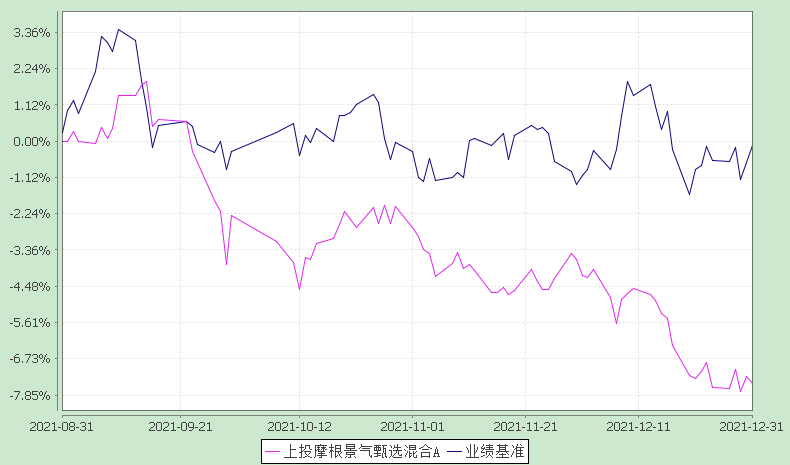 注：本基金合同生效日为2021年8月31日，截至本报告期末本基金合同生效未满一年。本基金建仓期为本基金合同生效日起 6 个月，截至本报告期末本基金仍处于建仓期。2．上投摩根景气甄选混合C：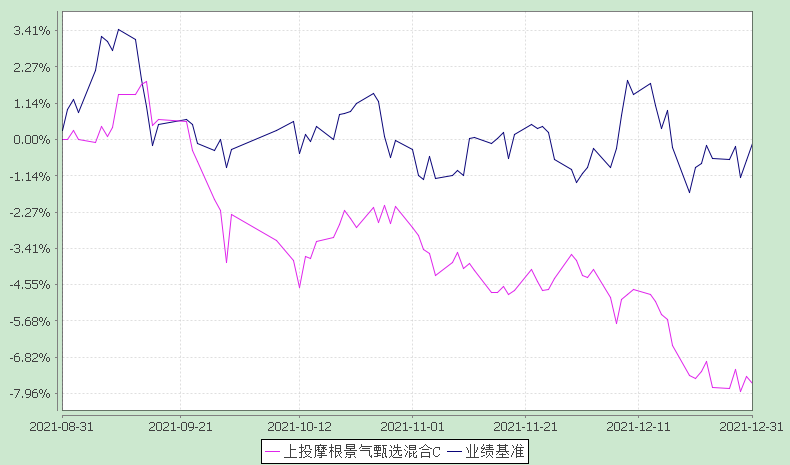 注：本基金合同生效日为2021年8月31日，截至本报告期末本基金合同生效未满一年。本基金建仓期为本基金合同生效日起 6 个月，截至本报告期末本基金仍处于建仓期。§4  管理人报告4.1 基金经理（或基金经理小组）简介注：1. 任职日期和离任日期均指根据公司决定确定的聘任日期和解聘日期。2. 陈思郁女士为本基金首任基金经理，其任职日期指本基金基金合同生效之日。 3. 证券从业的含义遵从行业协会《证券业从业人员资格管理办法》的相关规定。4.2管理人对报告期内本基金运作遵规守信情况的说明在本报告期内，基金管理人不存在损害基金份额持有人利益的行为，勤勉尽责地为基金份额持有人谋求利益。基金管理人遵守了《证券投资基金法》及其他有关法律法规、《上投摩根景气甄选混合型证券投资基金基金合同》的规定。基金经理对个股和投资组合的比例遵循了投资决策委员会的授权限制，基金投资比例符合基金合同和法律法规的要求。4.3 公平交易专项说明4.3.1 公平交易制度的执行情况报告期内，本公司继续贯彻落实《证券投资基金管理公司公平交易制度指导意见》等相关法律法规和公司内部公平交易流程的各项要求，严格规范境内上市股票、债券的一级市场申购和二级市场交易等活动，通过系统和人工相结合的方式进行交易执行和监控分析，以确保本公司管理的不同投资组合在授权、研究分析、投资决策、交易执行、业绩评估等投资管理活动相关的环节均得到公平对待。对于交易所市场投资活动，本公司执行集中交易制度，确保不同投资组合在买卖同一证券时，按照时间优先、比例分配的原则在各投资组合间公平分配交易量；对于银行间市场投资活动，本公司通过对手库控制和交易室询价机制，严格防范对手风险并检查价格公允性；对于申购投资行为，本公司遵循价格优先、比例分配的原则，根据事前独立申报的价格和数量对交易结果进行公平分配。报告期内，通过对不同投资组合之间的收益率差异比较、对同向交易和反向交易的交易时机和交易价差监控分析，未发现整体公平交易执行出现异常的情况。4.3.2 异常交易行为的专项说明报告期内，通过对交易价格、交易时间、交易方向等的分析，未发现有可能导致不公平交易和利益输送的异常交易行为。所有投资组合参与的交易所公开竞价同日反向交易成交较少的单边交易量超过该证券当日成交量的5%的情形：无。4.4 报告期内基金的投资策略和业绩表现说明4.4.1报告期内基金投资策略和运作分析21年四季度，市场运行状态不佳，整体比较低迷。九月开始，一煤难求，拉闸限电情况普遍，经济运行承压，进入十月，政策迅速纠偏，全力保障煤炭供应，限电情况明显好转，经济数据从十一月开始好转，PMI重新处于扩张阶段，但经济疲态显露，叠加疫情频出，服务业消费业持续低迷。流动性方面，随着经济疲弱，上层的托底政策开始发力，进入四季度，我们陆续看到了定向降息、降准、扶持小微等政策，以及防范地产系统性风险的托底政策等等。因此，在经济初显疲态，托底政策出台的大宏观背景下，股票市场表现比较低迷，前期强势个股调整剧烈，如CXO、新能源汽车等上半年涨幅较大的板块；同时博弈气氛浓烈，主题轮番炒作，但持续性不强，赚钱效应欠佳。在这样的背景下，本季度本基金表现欠佳，出现了一定的回撤，但我们进入9月中下旬就及时控制了仓位，尽量减少了市场波动对基金的负面影响。展望未来，我们认为虽然面临很多的挑战，如美国进入加息周期，我国出口增速面临一定回落压力，持续的疫情扰动等等，但我们相信，我国经济出现系统性风险的概率较低，韧性较强，经济较大可能维持在5-5.5%的增速区间。同时托底政策和结构调整政策均会持续对我国经济的中长期优质增长提供动力，流动性会保持在一个中性偏宽的局面。这种大的环境，会为资本市场提供一个较好的土壤，对于明年的资本市场，我们依然有信心。现在市场赚钱效应差，博弈色彩浓烈，本质上反应的是大家对于未来经济增长和这些上市公司能否持续增长信心的缺失，从而导致市场的低迷，我们认为随着2022年的到来，宏观经济数据的披露，一系列上市公司财报的到来，会看到经济的逐步企稳，部分高景气度赛道优质标的的高速增长（今年经济承压，因此我们需要更加小心谨慎的选择真正优质的赛道和标的），同时部分优质标的经历了这段时间的调整，估值已经恢复到合理甚至较低的水平，为我们投资提供更好的机会。我们会择机提高仓位，依然看好新能源汽车、军工、食品饮料、医药等高景气赛道。4.4.2报告期内基金的业绩表现本报告期上投摩根景气甄选混合A份额净值增长率为:-5.31%，同期业绩比较基准收益率为:0.13%,上投摩根景气甄选混合C份额净值增长率为:-5.43%，同期业绩比较基准收益率为:0.13%。§5  投资组合报告5.1 报告期末基金资产组合情况5.2 报告期末按行业分类的股票投资组合 5.2.1报告期末按行业分类的境内股票投资组合 5.2.2报告期末按行业分类的港股通投资股票投资组合5.3期末按公允价值占基金资产净值比例大小排序的股票投资明细
5.3.1报告期末按公允价值占基金资产净值比例大小排序的前十名股票投资明细5.4 报告期末按债券品种分类的债券投资组合本基金本报告期末未持有债券。5.5 报告期末按公允价值占基金资产净值比例大小排序的前五名债券投资明细本基金本报告期末未持有债券。5.6　报告期末按公允价值占基金资产净值比例大小排序的前十名资产支持证券投资明细本基金本报告期末未持有资产支持证券。5.7 报告期末按公允价值占基金资产净值比例大小排序的前五名贵金属投资明细本基金本报告期末未持有贵金属。5.8报告期末按公允价值占基金资产净值比例大小排序的前五名权证投资明细本基金本报告期末未持有权证。5.9 报告期末本基金投资的股指期货交易情况说明本基金本报告期末未持有股指期货。5.10报告期末本基金投资的国债期货交易情况说明本基金本报告期末未持有国债期货。5.11投资组合报告附注5.11.1本基金投资的前十名证券的发行主体本期未出现被监管部门立案调查，或在报告编制日前一年内受到公开谴责、处罚的情形。5.11.2报告期内本基金投资的前十名股票中没有在基金合同规定备选股票库之外的股票。5.11.3其他资产构成5.11.4报告期末持有的处于转股期的可转换债券明细本基金本报告期末未持有处于转股期的可转换债券。5.11.5报告期末前十名股票中存在流通受限情况的说明本基金本报告期末前十名股票中不存在流通受限情况。5.11.6投资组合报告附注的其他文字描述部分因四舍五入原因,投资组合报告中分项之和与合计可能存在尾差。§6  开放式基金份额变动单位：份§7基金管理人运用固有资金投资本基金情况7.1基金管理人持有本基金份额变动情况无。§8 备查文件目录8.1备查文件目录(一)中国证监会准予上投摩根景气甄选混合型证券投资基金募集注册的文件(二)上投摩根景气甄选混合型证券投资基金基金合同(三)上投摩根景气甄选混合型证券投资基金托管协议(四)法律意见书(五)基金管理人业务资格批件、营业执照(六)基金托管人业务资格批件、营业执照(七)上投摩根基金管理有限公司开放式基金业务规则(八)中国证监会要求的其他文件8.2存放地点基金管理人或基金托管人住所。8.3查阅方式投资者可在营业时间免费查阅，也可按工本费购买复印件。上投摩根基金管理有限公司二〇二二年一月二十四日基金简称上投摩根景气甄选混合上投摩根景气甄选混合基金主代码013006013006基金运作方式契约型开放式契约型开放式基金合同生效日2021年8月31日2021年8月31日报告期末基金份额总额3,491,839,534.26份3,491,839,534.26份投资目标采用定量及定性研究方法，结合宏观研判跟踪行业景气度选择优质成长性行业，自下而上精选行业龙头，基于严格的风险控制，力争实现基金资产的长期增值。采用定量及定性研究方法，结合宏观研判跟踪行业景气度选择优质成长性行业，自下而上精选行业龙头，基于严格的风险控制，力争实现基金资产的长期增值。投资策略1、资产配置策略本基金将综合分析和持续跟踪基本面、政策面、市场面等多方面因素，对宏观经济、国家政策、资金面和市场情绪等影响证券市场的重要因素进行深入分析，重点关注包括 GDP 增速、固定资产投资增速、净出口增速、通胀率、货币供应、利率等宏观指标的变化趋势，结合股票、债券等各类资产风险收益特征，确定合适的资产配置比例。本基金将根据各类证券的风险收益特征的相对变化，适度的调整确定基金资产在股票、债券及现金等类别资产间的分配比例，动态优化投资组合。在控制风险的前提下，本基金将优先配置股票资产，本基金股票资产占基金资产的投资比例为60%-95%，其中港股通标的股票的投资比例不超过股票资产的50%。2、股票投资策略本基金依托基金管理人的研究平台，自上而下形成行业配置观点，通过研究不同行业的周期变化，结合社会发展的不同阶段，选择高景气度的优质成长性行业进行重点配置；同时自下而上形成个股配置观点，挖掘并灵活投资于各行业中最具有投资价值的上市公司；通过行业配置与个股选择，获取超越业绩比较基准的超额收益。3、港股投资策略本基金可通过港股通机制投资于香港股票市场。对于港股投资，本基金将结合宏观基本面，包含资金流向等对香港上市公司进行初步判断，并结合产业趋势以及公司发展前景自下而上进行布局，从公司商业模式、产品创新及竞争力、主营业务收入来源和区域分布等多维度进行考量，挖掘优质企业。4、债券投资策略本基金将在控制市场风险与流动性风险的前提下，根据对财政政策、货币政策的深入分析以及对宏观经济的持续跟踪，结合不同债券品种的到期收益率、流动性、市场规模等情况，灵活运用久期策略、期限结构配置策略、信用债策略、可转债策略等多种投资策略，实施积极主动的组合管理，并根据对债券收益率曲线形态、息差变化的预测，对债券组合进行动态调整。5、其他投资策略：包括股指期货投资策略、资产支持证券投资策略、股票期权投资策略、证券公司短期公司债券投资策略、存托凭证投资策略。1、资产配置策略本基金将综合分析和持续跟踪基本面、政策面、市场面等多方面因素，对宏观经济、国家政策、资金面和市场情绪等影响证券市场的重要因素进行深入分析，重点关注包括 GDP 增速、固定资产投资增速、净出口增速、通胀率、货币供应、利率等宏观指标的变化趋势，结合股票、债券等各类资产风险收益特征，确定合适的资产配置比例。本基金将根据各类证券的风险收益特征的相对变化，适度的调整确定基金资产在股票、债券及现金等类别资产间的分配比例，动态优化投资组合。在控制风险的前提下，本基金将优先配置股票资产，本基金股票资产占基金资产的投资比例为60%-95%，其中港股通标的股票的投资比例不超过股票资产的50%。2、股票投资策略本基金依托基金管理人的研究平台，自上而下形成行业配置观点，通过研究不同行业的周期变化，结合社会发展的不同阶段，选择高景气度的优质成长性行业进行重点配置；同时自下而上形成个股配置观点，挖掘并灵活投资于各行业中最具有投资价值的上市公司；通过行业配置与个股选择，获取超越业绩比较基准的超额收益。3、港股投资策略本基金可通过港股通机制投资于香港股票市场。对于港股投资，本基金将结合宏观基本面，包含资金流向等对香港上市公司进行初步判断，并结合产业趋势以及公司发展前景自下而上进行布局，从公司商业模式、产品创新及竞争力、主营业务收入来源和区域分布等多维度进行考量，挖掘优质企业。4、债券投资策略本基金将在控制市场风险与流动性风险的前提下，根据对财政政策、货币政策的深入分析以及对宏观经济的持续跟踪，结合不同债券品种的到期收益率、流动性、市场规模等情况，灵活运用久期策略、期限结构配置策略、信用债策略、可转债策略等多种投资策略，实施积极主动的组合管理，并根据对债券收益率曲线形态、息差变化的预测，对债券组合进行动态调整。5、其他投资策略：包括股指期货投资策略、资产支持证券投资策略、股票期权投资策略、证券公司短期公司债券投资策略、存托凭证投资策略。业绩比较基准中证800指数收益率*65%+中证港股通指数收益率*20%+上证国债指数收益率*15%中证800指数收益率*65%+中证港股通指数收益率*20%+上证国债指数收益率*15%风险收益特征本基金属于混合型基金产品，预期风险和收益水平低于股票型基金，高于债券型基金和货币市场基金。本基金可投资香港联合交易所上市的股票，将面临港股通机制下因投资环境、投资标的、市场制度以及交易规则等差异带来的特有风险。本基金属于混合型基金产品，预期风险和收益水平低于股票型基金，高于债券型基金和货币市场基金。本基金可投资香港联合交易所上市的股票，将面临港股通机制下因投资环境、投资标的、市场制度以及交易规则等差异带来的特有风险。基金管理人上投摩根基金管理有限公司上投摩根基金管理有限公司基金托管人中国银行股份有限公司中国银行股份有限公司下属分级基金的基金简称上投摩根景气甄选混合A上投摩根景气甄选混合C下属分级基金的交易代码013006013007报告期末下属分级基金的份额总额3,322,873,639.28份168,965,894.98份主要财务指标报告期(2021年10月1日-2021年12月31日)报告期(2021年10月1日-2021年12月31日)主要财务指标上投摩根景气甄选混合A上投摩根景气甄选混合C1.本期已实现收益-173,617,967.86-9,646,043.632.本期利润-175,823,207.86-9,507,569.943.加权平均基金份额本期利润-0.0517-0.05174.期末基金资产净值3,074,030,516.14156,050,720.685.期末基金份额净值0.92510.9236阶段净值增长率①净值增长率标准差②业绩比较基准收益率③业绩比较基准收益率标准差④①－③②－④过去三个月-5.31%0.51%0.13%0.61%-5.44%-0.10%过去六个月------过去一年------过去三年------过去五年------自基金合同生效起至今-7.49%0.58%-0.14%0.63%-7.35%-0.05%阶段净值增长率①净值增长率标准差②业绩比较基准收益率③业绩比较基准收益率标准差④①－③②－④过去三个月-5.43%0.51%0.13%0.61%-5.56%-0.10%过去六个月------过去一年------过去三年------过去五年------自基金合同生效起至今-7.64%0.58%-0.14%0.63%-7.50%-0.05%姓名职务任本基金的基金经理期限任本基金的基金经理期限证券从业年限说明姓名职务任职日期离任日期证券从业年限说明陈思郁本基金基金经理2021-08-31-15年陈思郁女士，英国伦敦大学学院经济学硕士，2007年5月至2009年8月在国泰君安研究所担任研究员。自2009年9月起加入上投摩根基金管理有限公司，历任行业专家、基金经理助理，现任国内权益投资部基金经理，自2015年8月起担任上投摩根双核平衡混合型证券投资基金基金经理，自2016年10月起同时担任上投摩根安全战略股票型证券投资基金基金经理，自2021年8月起同时担任上投摩根景气甄选混合型证券投资基金基金经理。序号项目金额(元)占基金总资产的比例(%)1权益投资1,278,716,486.8239.43其中：股票1,278,716,486.8239.432固定收益投资--其中：债券--资产支持证券--3贵金属投资--4金融衍生品投资--5买入返售金融资产--其中：买断式回购的买入返售金融资产--6银行存款和结算备付金合计1,898,242,818.3858.547其他各项资产65,744,331.262.038合计3,242,703,636.46100.00代码行业类别公允价值（元）占基金资产净值比例（％）A农、林、牧、渔业--B采矿业--C制造业1,152,474,800.9235.68D电力、热力、燃气及水生产和供应业--E建筑业4,713.800.00F批发和零售业6,868,512.760.21G交通运输、仓储和邮政业25,722.000.00H住宿和餐饮业--I信息传输、软件和信息技术服务业55,907,059.511.73J金融业19,961,469.000.62K房地产业--L租赁和商务服务业--M科学研究和技术服务业38,185,704.001.18N水利、环境和公共设施管理业--O居民服务、修理和其他服务业--P教育--Q卫生和社会工作--R文化、体育和娱乐业29,517.670.00S综合--合计1,273,457,499.6639.42行业类别公允价值（人民币）占基金资产净值比例（%）A 基础材料--B 消费者非必需品--C 消费者常用品--D 能源--E 金融--F 医疗保健5,258,987.160.16G 工业--H 信息技术--I 电信服务--J 公用事业--K 房地产--合计5,258,987.160.16序号股票代码股票名称数量(股)公允价值(元)占基金资产净值比例(％)1300750宁德时代318,278.00187,147,464.005.792600519贵州茅台49,600.00101,680,000.003.153002812恩捷股份373,018.0093,403,707.202.894300014亿纬锂能672,942.0079,528,285.562.465000568泸州老窖259,700.0065,930,039.002.046603486科沃斯423,275.0063,893,361.251.987002049紫光国微210,210.0047,297,250.001.468688116天奈科技251,572.0037,557,183.881.169002459晶澳科技397,315.0036,831,100.501.1410600702舍得酒业154,100.0035,026,930.001.08序号名称金额(元)1存出保证金770,671.322应收证券清算款64,573,902.043应收股利-4应收利息219,211.665应收申购款180,546.246其他应收款-7待摊费用-8其他-9合计65,744,331.26项目上投摩根景气甄选混合A上投摩根景气甄选混合C本报告期期初基金份额总额3,424,112,823.29189,296,601.22报告期期间基金总申购份额8,754,105.784,892,585.28减：报告期期间基金总赎回份额109,993,289.7925,223,291.52报告期期间基金拆分变动份额--本报告期期末基金份额总额3,322,873,639.28168,965,894.98